 Craft: Stained Glass Jar Light You will need: • Paper or cardstock • Tissue paper • Clear jars (Mason jars, baby food jars, jam jars, etc.), washed and dried. • Glue • Scissors • Salt or glitter (optional) Procedure: 1. Cut the tissue paper into small squares, approximately an inch or so. 2. Spread glue over the jar. This may be easier if a bit of water is added to the glue, and then spread on with a brush. 3. Arrange the tissue paper around the jar, pressing onto the glue 4. Add an additional layer of glue if necessary.5. Apply salt or glitter to the outside, if desired.6. Attach a verse caption. 7. Place a small battery-powered light into the jar to shine.Craft: make a lamp like Jesus would have usedMake some salt dough with 2 cups flour, 1 cup of salt and 1 cup of water.Then mould it into a lamp like this: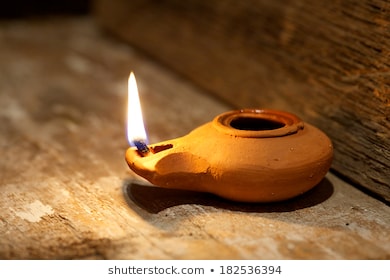 If it’s not too big you can dry it out in the oven (150C for an hour)When it’s dry you could paint it and seal it with watered down PVA glue.